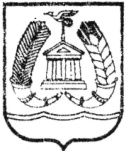 МУНИЦИПАЛЬНОЕ ОБРАЗОВАНИЕ«ГАТЧИНСКИЙ МУНИЦИПАЛЬНЫЙ РАЙОН»ЛЕНИНГРАДСКОЙ ОБЛАСТИМУНИЦИПАЛЬНОЕ БЮДЖЕТНОЕ ОБЩЕОБРАЗОВАТЕЛЬНОЕ УЧРЕЖДЕНИЕ«ВЕРЕВСКАЯ СРЕДНЯЯ ОБЩЕОБРАЗОВАТЕЛЬНАЯ ШКОЛА»(МБОУ «ВЕРЕВСКАЯ СОШ»)ПРИКАЗ08.09.2020		                            д. Малое Верево   		                           № 340       О ПРОВЕДЕНИИ ШКОЛЬНОГО ЭТАПА ВСЕРОССИЙСКОЙ ОЛИМПИАДЫ ШКОЛЬНИКОВ      В соответствии с Порядком проведения всероссийской олимпиады школьников, утверждённым приказом Министерства образования и науки Российской Федерации от 18 ноября 2013 года № 1252, и на основании распоряжения Комитета образования Гатчинского муниципального района от 07.09.2020 № 04-20-279/20 «О проведении школьного этапа всероссийской олимпиады школьников в Гатчинском муниципальном районе в 2020-2021 учебном году»приказываю:	 1. Организовать и провести в 2020-2021 учебном году школьный этап всероссийской олимпиады щкольников (далее – школьный этап олимпиады) с 18 сентября по 22 октября 2020 года в соответствии с утвержденной в Гатчинском муниципальном районе организационно-технологической моделью проведения школьного этапа олимпиады- по общеобразовательным предметам: математика, русский язык, иностранный язык (английский), информатика, физика, химия, астрономия, биология, экология, география, литература, история, обществознание, экономика, право, искусство, физическая культура, технология, основы безопасности жизнедеятельности для обучающихся 5-11 классов; - по общеобразовательным предметам математика и русский язык для обучающихся 4-х классов.    2. Соловьеву Н.В., заместителя директора по УВР, назначить ответственным за проведение школьного этапа олимпиады. 3. Соловьевой Н.В., ответственной за проведение школьного этапа:3.1. обеспечить получение, хранение и конфиденциальность заданий школьного этапа и своевременность отчетности;3.2. обеспечить информированность педагогов, обучающихся и их родителей (законных представителей) о сроках, местах и Порядке проведения школьного этапа олимпиады по каждому общеобразовательному предмету и разместить эту информацию на сайте в срок до 15.09.2020 г.;3.3. определить кандидатуры общественных наблюдателей и представить список кандидатов по адресу mv_vinokurov@lenreg.ru в срок до 14.09.2020 г.3.3. опубликовать результаты школьного этапа на сайте школы в срок до 25.10.2020г.;  3.4. предоставить организатору школьного этапа олимпиады в Гатчинском муниципальном районе по адресу электронной почты olimpgtn@yandex.ru:- протоколы проведения олимпиад через 2 дня после проведения;- итоговую информацию о проведении школьного этапа до 20.10.2020 года;- заявки на участие в муниципальном этапе общим пакетом по предметам до 29.10.2020 г.                                                   4. Утвердить график проведения школьного этапа (приложение 1).  5. Утвердить состав жюри школьного этапа (приложение 2).  6. Контроль за исполнением настоящего приказа оставляю за собой.Директор школы				                                                          Андреева М. П.Приложение 1к приказу МБОУ «Веревская СОШ»от 08.09.2020 № 340График проведения школьного этапа всероссийской олимпиады школьниковв 2020-2021 учебном годуПриложение 2к приказу МБОУ «Веревская СОШ»                                                                                                                         от 08.09.2020 № 340Состав жюри школьного этапа№Название олимпиадыДата проведенияКвоты победителей и призёров школьного этапаУчастники  муниципального этапа1Основы безопасности жизнедеятельности18 сентября2020 г.  25% -30%от числа участников Все победители и призёры 2Физическая культура(мальчики, девочки)21,22 сентября2020 г. 25% -30%от числа участниковВсе победители и призёры3Право 23 сентября2020 г. 25% -30%от числа участниковПобедители и призёры набравшие не менее 50 % от максимально возможных баллов4Литература25 сентября2020 г.    25% -30%от числа участниковПобедители и призёры набравшие не менее 50 % от максимально возможных баллов5География28 сентября2020 г. 25% -30%от числа участниковПобедители и призёры набравшие не менее 50 % от максимально возможных баллов6Экономика29 сентября2020 г. 25% -30%от числа участниковВсе победители и призёры7Обществознание30 сентября2020 г.25% -30%от числа участниковПобедители и призёры набравшие не менее 50 % от максимально возможных баллов8История7 октября2020 г. 25% -30%от числа участников Победители и призёры набравшие не менее 50 % от максимально возможных баллов9Технология (мальчики, девочки) 8 октября2020 г. 25% -30%от числа участников Победители и призёры набравшие не менее 50 % от максимально возможных баллов10Английский язык9 октября2020 г. 25% -30%от числа участников Победители и призёры набравшие не менее 50 % от максимальных баллов11Биология12 октября         2020 г. 25% -30%от числа участников Победители и призёры набравшие не менее 50 % от максимально возможных баллов12Физика14 октября2020 г. 25% -30%от числа участников Победители и призёры набравшие не менее 50 % от максимально возможных баллов13Астрономия15 октября2020 г. 25% -30% от числа участников Все победители и призёры14Русский язык (5-11классы)16 октября2020 г. 25% -30%от числа участников Победители и призёры набравшие не менее 50 % от максимально возможных баллов15Русский язык (4 классы)16 октября2020 г.8-10% от числа участниковВсе победители и призёры16Экология19 октября2020 г. 25% -30% от числа участников Все победители и призёры17Химия20 октября2020 г. 25% -30%от числа участников Победители и призёры набравшие не менее 50 % от максимально возможных баллов18Математика (5-11классы)21 октября2020 г. 25% -30%от числа участников Победители и призёры набравшие не менее 50 % от максимально возможных баллов19Математика (4 классы)21 октября2020 г.8-10% от числа участниковВсе победители и призёры20Информатика23 октября2020 г. 25% -30%от числа участников Балл будет определён по результатам школьного тура( Протоколы прислать Черниковой Т.М.)№Название олимпиадыПредседатель жюриЧлены жюри1Основы безопасности жизнедеятельностиМихайлова Л.П.1.Крапивина М.Д.2.Никонова М.С.3.Тюрина И.М.2ЛитератураМельникова Н.А.1.Рассказова Н.Ф.2.Пискун Е.С.3.Плаутина Е.Н.3ЭкономикаШкурняева Т.Н.1.Лебедева Л.Н.2.Тюрина И.М.3.Стетюха В.Ф.4Право (избирательное право + право)Тюрина И.М.1.Рыхлова Д.В.2.Шкурняева Т.Н.5ГеографияШкурняева Т.Н.1.Лебедева Л.Н.2.Овсянникова И.В.3.Тарабунина С.Е.6ОбществознаниеТюрина И.М.1.Рыхлова Д.В.2.Рассказова Н.Ф.7Физическая культура(мальчики, девочки)Михайлова Л.П.1.Никонова М.С.2.Крапивина М.Д.8ЭкологияОвсянникова И.В.1.Лебедева Л.Н.2.Кузнецова Р.Л.3.Шкурняева Т.Н.9Английский языкТюрина И.М.1.Иванова Ж.Д.2.Киянова Е.В.3.Киященко Н.В.10ИнформатикаЛебедева Л.Н.1.Стетюха В.Ф.2.Мюлляринен В.Н.3.Титова Т.В.11Технология (мальчики, девочки) Михайлова Л.П.1.Чернышова Т.Ю.2.Крапивина М.Д.3.Никонова М.С.12ИсторияТюрина И.М.1.Рыхлова Д.В.2.Пискун Е.С.3.Мельникова Н.А.13Физика, астрономияЛебедева Л.Н.1.Мюлляринен В.Н.2.Стетюха В.Ф.3.Титова Т.В.14БиологияОвсянникова И.В.1.Лебедева Л.Н.2.Шкурняева Т.Н.3.Тарабунина С.Е.15ХимияКузнецова Р.Л.1.Шкурняева Т.Н.2.Овсянникова И.В.16Русский языкМельникова Н.А.1.Мельникова Н.А.2.Пискун Е.С.3.Рассказова Н.Ф.17Математика (5-11 классы)Лебедева Л.Н.1.Мюлляринен В.Н.2.Стетюха В.Ф.3.Титова Т.В.18Русский язык, математика (4-е классы)Ячменева Ю.В.Соловьева Н.В.Махаева А.К.Хорахордина Т.В.